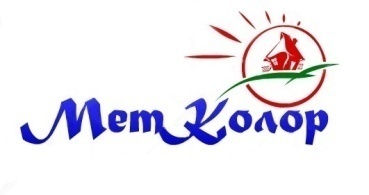 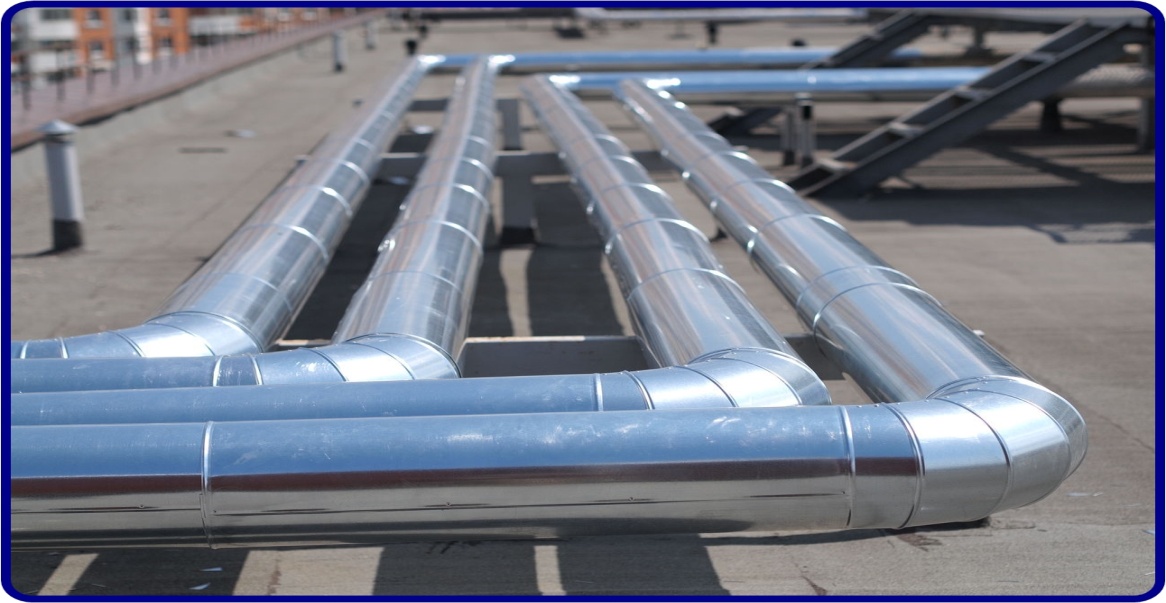 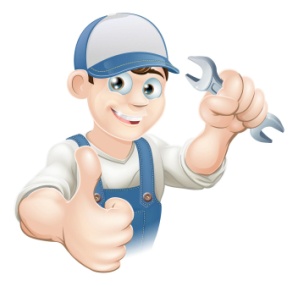 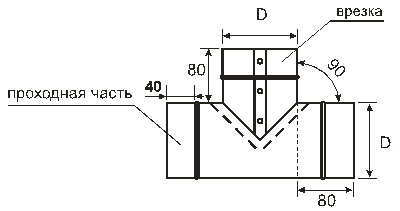 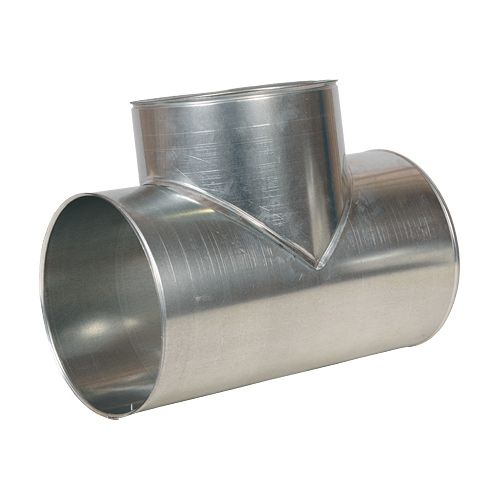 Диаметр, ммЦена, 1 штДиаметр, ммЦена, 1 шт8012059111908112059212008212059312108312059412198412059512298512059612388612059712488712059812588812059912678912060012779012060112869112060212969212060313069312060413159412060513259512060613349612060713449712060813549812060913639912061013691001206111373101120612137610212161313801031226141384104125615138710512661613901061276171393107128618139710813061914001091316201404110132621140811113362214101121346231414113136624141711413762514211151396261424116140627142811714262814301181436291434119144630143812014563114411211466321445122148633144812314963414521241516351456125152636145912615463714631271556381466128156639147012915764014741301606411477131161642148113216264314841331636441488134164645149213516664614951361686471499137169648150213817064915061391726501510140173651151314117565215171421766531520143178654152514417965515291451806561532146182657153614718465815401481856591543149186660154715018866115501511906621554152191663155815319266415611541936651565155196666156815619766715721571986681576158199669157915920267015831602036711586161204672159016220667315941632086741597164209675160116521067616041662126771608167214678161216821567916151692176801619170218681162217122068216261722216831630173222684163317422468516371752266861640176227687164417722868816481782306891651179232690165518023369116581812346921662182235693166618323869416691842396951673185241696167618624269716801872446981684188246699168718924770016911902487011694191250702169819225270317021932537041705194254705170919525670617121962587071716197259708172119826270917241992637101728200264711173220126671217352022687131739203270714174220427171517472052727161751206275717175420727671817582082777191762209280720176621028172117702112837221774212284723177721328672417812142887251786215289726178921629272717932172937281796218294729180021929673018052202987311808221300732181222230173318172233027341820224305735182422530673618282263087371832227310738183622831173918402293137401844230314741184823131774218522323187431856233320744186023432274518642353237461868236325747187223732674818762383297491880239330750188424033175118882413347521892242335753189624333775419002443387551903245340756190824634275719122473437581915248346759192024934776019242503497611927251350762193225235376319362533547641939254356765194425535876619482563607671951257361768195625836476919602593657701963260367771196826136877219722623717731975263372774197926437477519842653767761987266378777199126737977819962683827791999269383780200327038578120082713867822011272389783201527339078420202743927852023275394786202727639678720322773977882035278400789203927940179020442804037912047281404792205128240779320542834087942059284410795206328541279620662864147972071287415798207528841879920782894198002083290421801208729142280220902924258032095293426804209929442880521042954308062107296432807211229743380821162984368092119299437810212430043981121283014428122132302443813213630344581421403044468152144305449816214830645181721533074528182156308455819216030945782021653104588212170311461822217331246382321783134648242182314467825218631546882621913164708272195317473828220031847482922043194768302208320479831221332148083222163224828332221323485834222632448683522303254888362234326491837223832749283822433284948392248329497840225133049884122563315008422261332503843226433350484422693345068452273335509846227833651084722823375128482286338515849229133951685022963405188512299341521852230434252285323083435248542312344527855231734552885623213465308572326347533858233034853485923343495368602339350539861234235154086223473525428632352353545864235635454686523603555478662365356548867236935755186823743585528692377359553870238236055487123873615578722390362558873239536355987424003645608752404365563876240836656487724123675658782417368568879242236956988024253705708812430371571882243437257488324383735758842443374577885244737558088624523765828872456377584888246037858788924653795898902468380592891247338159489224783825968932482383599894248638460289524913856058962495386607897250038761089825033886128992508389614900251339061790125163916199022521392622903252639362490425313946269052534395629906253939663190725443976349082549398636909255239964091025574006429112562401644912256640264791325704036499142575404652915258040565491625844066569172588407659918259340866191925984096649202602410665921260641166792226114126709232617413672924262241467492526274156779262632416679927263641768292826414186849292646419685930265142068893126564216909322660422692933266542369593426704246979352676425700936268142670293726864277049382690428706939269542970894027004307109412705431713942271043271594327144337189442719434720945272443572294627294367259472735437727948274043872894927444397319502749440733951275444173695227594427389532764443740954276844474395527734457459562778446748957278344775095827884487529592794449754960279845075696128034517589622808452761963281345376396428184547669652822455768966282745677096728324577739682837458775969284245977897028464607809712852461782972285746278597328624637879742867464790975287246579297628764667949772881467797978288646879997928914698029802896470804981290047180698229054728099832911473811984291647481498529214758169862926476818987293047782198829354788239892940479826990294548082899129504818309922954482833993295948383599429644848389952970485840996297548684299729804878459982984488847999298948985010002994490852100129994918541002300449285710033008493859100430134948621005301849586410063023496866100730294978691008303449887110093038499874101030435008761011304850187810123053502881101330585038831014306250488610153067505888101630725068901017307750789310183082508896101930885098991020309251090110213097511904102231025129061023310751390810243112514911102531165159131026312151691610273126517918102831315189221029313651992410303140520926103131465219291032315152293110333156523934103431615249361035316652593810363170526941103731755279441038318052894710393185529949104031905309521041319453195410423199532956104332055339591044321053496210453215535965104632205369671047322453797010483229538972104932345399741050323954097810513244541980105232485429831053325354398510543258544988105532645459901056326954699410573274547996105832785489981059328354910011060328855010031061329355110061062329855210091063330255310121064330755410141065331255510161066331755610191067332355710211068332855810251069333255910271070333756010301071334256110321072334756210341073335256310381074335656410401075336156510431076336656610451077337156710491078337656810511079338256910541080338657010561081339157110601082339657210621083340157310641084340657410671085341057510701086341557610731087342057710751088342557810781089343057910811090343458010841091344058110931092344558210933450583111210943455584112210953460585113210963464586114110973469587115110983474588116010993479589117011003484